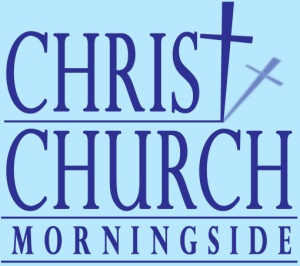 Proposal for a project for Christ Church to supportUK and Overseas Support Committee GuidelinesOverseas projectsEach year Christ Church gives 5% of its annual income towards projects and charities overseas. A project or charity is supported for four years, generally giving £1000 for the first 3 years, and then £500 in the fourth year. The fourth year is considered a phase-out year in order that the charity has time to replace the funding for future years. UK projectsChrist Church also gives 10% of non-designated legacy income (i.e. the income which is received in legacies to the church which is not dedicated to a specific purpose) to UK charities.  These are normally supported for two years.When looking for new projects to be supported, the UKOS Committee considers the following:Is the project reaching those in need?Is it likely that the project would get funding from elsewhere (we are particularly interested in small organisations, and those projects unlikely to get funding)?What is the future plan for the project, and is it sustainable?Does the project fit the geographical and thematic range of our activities (we try to support projects in different parts of the world, and working in different areas e.g. health, education, social development, church growth)?We ask all projects which we support to complete an annual feedback report with details of how the project is going and how the money from Christ Church has been spent.The committee’s expectation is that nominating a project for Christ Church to support indicates a willingness to serve as our link person with that project, including obtaining the annual feedback report from the project, normally for International Sunday in November.If you would like to apply for support from the UKOSC, please complete this form before the end of January, and send it to manager@6a.org.uk or Hugh Goddard/Lindsay Graham, Christ Church, 6a Morningside Road, Edinburgh, EH10 4DD.UK and Overseas Support Committee Application FormProject NameOrganisation name (if different)Overseas or UK project?Contact person in organisationAddressPhoneEmailWebsiteYour Name Your PhoneYour EmailIntroduction to the Project (tell us what the project is doing and how it is reaching people in need)How would the project use the donation from Christ Church?How will the work continue once funding from Christ Church has ceased?